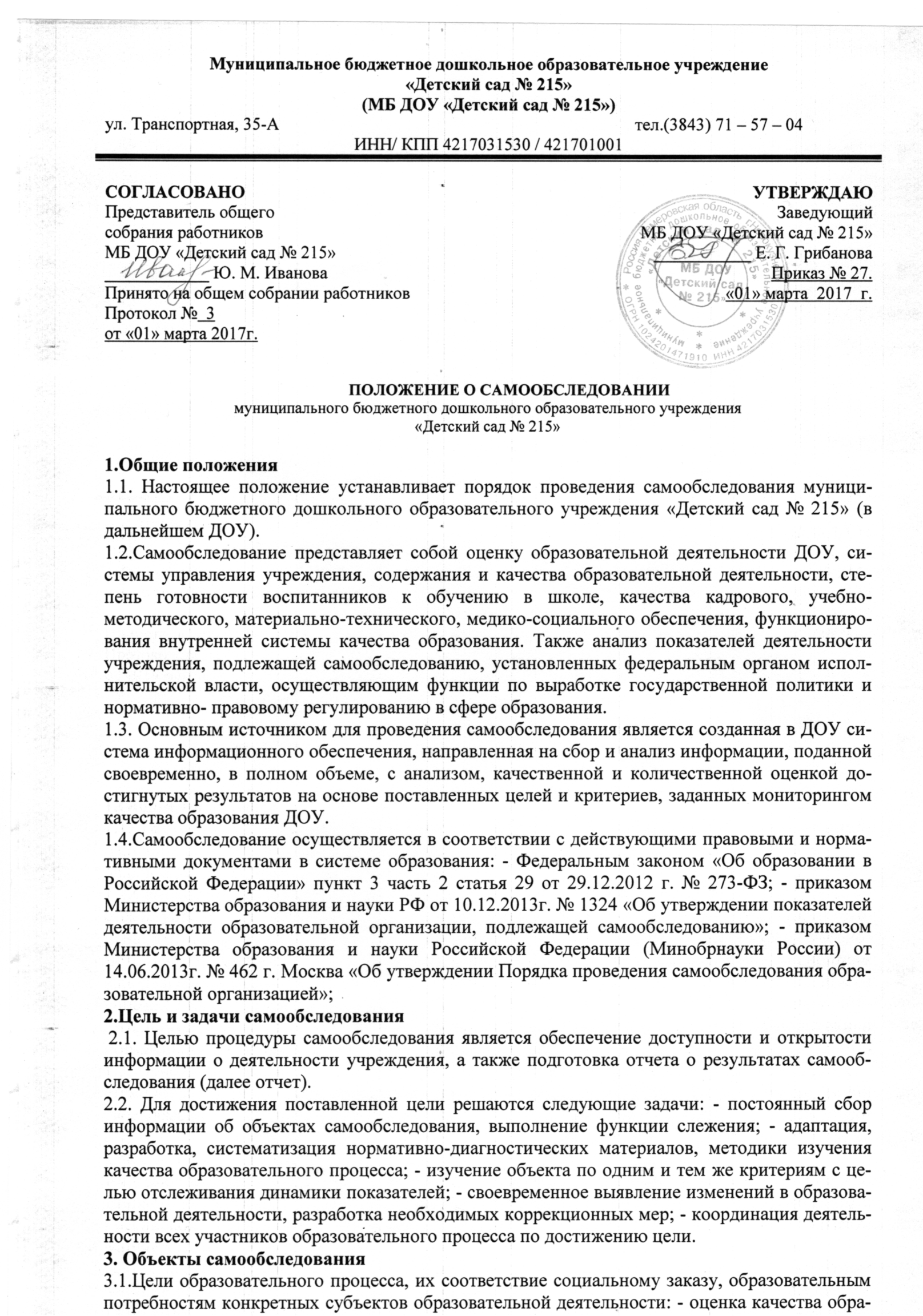 образовательной деятельности, системы управления организации; - мониторинг заболеваемости воспитанников; - степень освоения воспитанниками основной образовательной программы, их достижения; - степень готовности воспитанника к школьному обучению; - удовлетворенность различных групп потребителей (родителей, учителей, воспитателей) деятельностью ДОУ. 3.2. Качество образовательного процесса, реализуемого в ДОУ: - образовательной деятельности, осуществляемой в процессе организации различных видов детской деятельности (двигательной, игровой, коммуникативной, трудовой, познавательно- исследовательской, продуктивной, музыкально-художественной, восприятие художественной литературы) и в ходе режимных моментов; - организация самостоятельной деятельности воспитанников; - взаимодействия с семьями воспитанников по реализации основной образовательной программы ДОУ. 3.3.Качество условий реализации основной образовательной программы дошкольного воспитания: - кадровое обеспечение; - материально-техническое обеспечение; - учебно-материальное обеспечение; - медико-социальное обеспечение; - информационно-методическое обеспечение; - психолого-педагогическое обеспечение 3.4. Показатели деятельности подлежащие самообследованию: - общие сведения о дошкольном образовательном учреждении; - качество реализации основной образовательной программы дошкольного образования; - кадровое обеспечение учебного процесса; - инфраструктура дошкольного образовательного учреждения. 4. Этапы проведения самообследования4.1.Процедура самообследования включает в себя следующие этапы: - планирование и подготовку работ по самообследованию ДОУ; - организацию и проведение самообследования в ДОУ; - обобщение полученных результатов и на их основе формирование отчета; - рассмотрение отчета на Общем собрании ДОУ. 5.Порядок проведения самообследования 5.1. Самообследование образовательной деятельности осуществляется заведующим ДОУ, заведующим хозяйством, старшим воспитателем, старшей медицинской сестрой в пределах компетенции: - заведующая ДОУ – общее руководство системой самообследования образовательной деятельности ДОУ и социологический мониторинг: сбор информации социального заказа системе ДОУ: родителях, школе, их потребностях и удовлетворенности в услугах ДОУ; оценка системы управления организации; мониторинг качества условий реализации основной образовательной программы дошкольного образования (материально-техническое, кадровое, финансовое обеспечение, кадровый потенциал); - старший воспитатель – оценка качества реализации основной образовательной программы дошкольного образования; степень освоения воспитанниками основной образовательной программы, их достижения; степень готовности воспитанника к школьному обучению; качество условий реализации основной образовательной программы дошкольного воспитания (кадровое, учебно-материальное, информационно-методическое, психолого-педагогическое обеспечение); оценка качества реализации основной образовательной программы; степень освоения воспитанниками основной образовательной программы, их достижения; степень готовности воспитанника к школьному обучению; качество условий реализации основной образовательной программы дошкольного воспитания (учебно-материальное, информационно-методическое, психолого-педагогическое обеспечение); - заведующий хозяйством – мониторинг материально-технического обеспечения образовательного процесса; - медицинская служба (медицинская сестра) – мониторинг медико-социального обеспечения, (отслеживание состояния положительных и отрицательных тенденций здоровья воспитанников, заболеваемость, физическое развитие, состояние всех функциональных систем и др.; выявление факторов отрицательно влияющих на самочувствие и здоровье воспитанников и др.); 5.2 Самообследование дошкольного учреждения проводится ежегодно в конце календарного года до 1 января. 5.3.Низкие показатели в оценке образовательной деятельности ДОУ являются основанием для планирования коррекционных мероприятий по устранению выявленных проблем. 6. Делопроизводство 6.1.Результаты самообследования ДОУ оформляются в виде отчета, включающего аналитическую часть и результаты анализа показателей деятельности учреждения. 6.2. Отчет представленной информации содержит выводы (заключения) о соответствии образовательной организации нормативным правовым актам Российской Федерации в области образования, установленным показателям деятельности, региональным правовым актам, локальным актам ДОУ. 6.3. Отчет подписывается заведующей ДОУ и заверяется печатью. 6.4. По результатам самообследования заведующей ДОУ издается приказ, содержащий: - оценку деятельности образовательного учреждения; - решение о поощрении либо дисциплинарном взыскании; -ответственных лиц по исполнению решений; -указываются сроки устранения выявленных недостатков. 6.5. Отчет по итогам самообследования ДОУ размещается на официальном сайте ДОУ в сети «Интернет» под рубрикой «Сведения об образовательном учреждении» не позднее 20 апреля текущего года. 